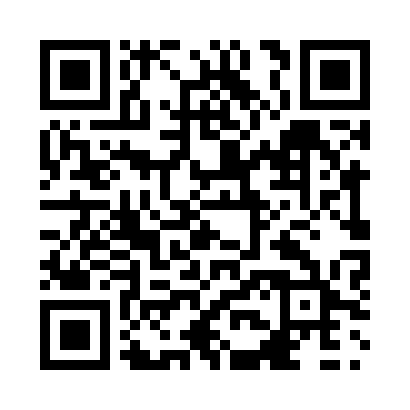 Prayer times for Big Slough, Alberta, CanadaMon 1 Jul 2024 - Wed 31 Jul 2024High Latitude Method: Angle Based RulePrayer Calculation Method: Islamic Society of North AmericaAsar Calculation Method: HanafiPrayer times provided by https://www.salahtimes.comDateDayFajrSunriseDhuhrAsrMaghribIsha1Mon3:024:281:377:3210:4512:112Tue3:034:291:377:3110:4412:103Wed3:034:301:377:3110:4412:104Thu3:044:311:377:3110:4312:105Fri3:054:321:377:3110:4212:096Sat3:064:341:387:3010:4112:097Sun3:064:351:387:3010:4012:088Mon3:074:371:387:2910:3812:089Tue3:084:381:387:2910:3712:0710Wed3:094:401:387:2810:3612:0711Thu3:104:411:387:2810:3412:0612Fri3:104:431:387:2710:3312:0613Sat3:114:451:387:2710:3212:0514Sun3:124:461:397:2610:3012:0415Mon3:134:481:397:2510:2812:0316Tue3:144:501:397:2410:2712:0317Wed3:154:521:397:2410:2512:0218Thu3:164:541:397:2310:2312:0119Fri3:174:561:397:2210:2112:0020Sat3:184:581:397:2110:2011:5921Sun3:194:591:397:2010:1811:5822Mon3:205:021:397:1910:1611:5723Tue3:215:041:397:1810:1411:5624Wed3:225:061:397:1710:1211:5525Thu3:235:081:397:1610:1011:5426Fri3:245:101:397:1510:0711:5327Sat3:255:121:397:1310:0511:5228Sun3:265:141:397:1210:0311:5129Mon3:275:161:397:1110:0111:5030Tue3:285:181:397:109:5911:4931Wed3:295:201:397:089:5611:47